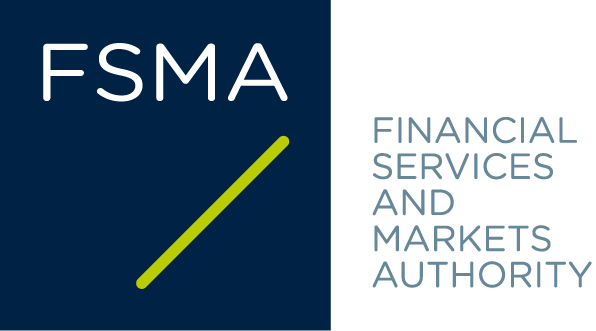  of Scope:Part 4. ‘You have professional integrity’ in the questionnaires for the initial appointment of a member of an operational body or a key function holder contains a number of statements. For each statement you have not been able to confirm is true, you need to provide explanations. Use the present questionnaire for this purpose. The questions in part 4 of these questionnaires may be classified based on the following themes: Financial supervision Amicable settlement Criminal lawTax law Administrative and disciplinary law Occupational activity Personal debtsFunds managementBankruptcy and judicial reorganizationThe explanations requested are subdivided into these categoriesFinancial supervisionExplanation to statement 4.1.1 - Another application underway in the financial sectorare you, in parallel to your application to the IORP, applying for another function leading to your professional integrity and your expertise being evaluated by a supervisory authority in the financial sector? If so, please fill in the following table. Copy the table if necessary for each function.Explanation for statements 4.1.2, 4.1.3, and 4.1.4 - Evaluations conducted previously by supervisory authorities in the financial sector Have you ever applied for another function leading to your professional integrity and your expertise being evaluated by a supervisory authority in the financial sector? If so, please fill in the following table. Copy the table if necessary for each function.Explanation for statement 4.2.3 - Being refused, suspended or struck-off from authorization, registration or listing by a supervisory authority in the financial sector.Have you ever been refused, suspended or struck-off from authorization, registration or listing by a supervisory authority in the financial sector? If so, please fill in the following table. Amicable settlementExplanation for statement 4.2.1 - Amicable settlementHave you ever been party to an amicable settlement destined to put an end to a dispute relating to a potential breach of financial or tax legislation or relating to another criminal offence? If so, please fill in the following table. Explanation for statement 4.2.2 - Negotiations underway concerning an amicable settlement Are you involved in negotiations concerning an amicable settlement destined to put an end to a dispute relating to a potential breach of financial or tax legislation or relating to another criminal offence? If so, please fill in the following table. Criminal lawExplanation for statement - 4.2.4. Closed criminal proceedingsHave you been involved in criminal proceedings that are now closed? If so, please fill in the following table.Please attach a copy of the ruling to the present explanatory document.Explanation for statement 4.2.5 - Criminal proceedings underwayDo you have knowledge of an investigation or criminal proceedings underway against you? If so, please fill in the following table.Tax lawExplanation for statement 4.2.6 - Tax fineHave the tax authorities ever issued you a fine for a breach committed with a view to evading taxes or allowing taxes to be evaded? If so, please fill in the following table.Please attach a copy of the ruling to the present explanatory document.Administrative and disciplinary lawExplanation for statement 4.2.7 - Administrative or disciplinary matters ruled onHave you been fined or subject to administrative or disciplinary measures ruled on by an authority, a supervisory authority in the financial sector or a professional body? If so, please fill in the following table.Please attach a copy of the ruling to the present explanatory document.Explanation for statement 4.2.8 - Administrative or disciplinary matters underwayDo you have knowledge of any proceedings against you at the moment that may lead to administrative or disciplinary measures by an authority, a supervisory authority in the financial sector or a professional body? If so, please fill in the following table.Occupational activityExplanation for statement 4.1.5. - Serious misconduct in the context of an occupational activity as an employeeHave you been dismissed for serious misconduct in the context of an occupational activity as an employee? If so, please fill in the following table.Explanation for statement 4.1.6. - Serious misconduct in the context of an occupational activity when self employedHave you, when exercising an occupational activity when self-employed, committed serious misconduct that culminated in the termination of a contract? If so, please fill in the following table.Personal debtsExplanation for statement 4.1.7 - Amicable settlement or legal proceedingsPlease fill in the table below if you have been party to an amicable settlement or legal proceedings concerning discharge of your personal debts.Explanation for statement 4.1.8. - Credit register Please fill in the following table if you are registered on a credit register such as the Central Individual Credit Register.Funds managementExplanation for statement 4.1.9. - Undeclared foreign bank accountsPlease fill in the following table if you are the beneficiary of foreign bank accounts that have not been declared to the Belgian tax authorities when they should have been.Explanation for statement 4.1.10 - Interests in a trust or foundationPlease fill in the following table if you have interests in—or you are the beneficiary of—a trust, a foundation, a stichting administratiekantoor (STAK) or a similar legal structure.Bankruptcy and judicial reorganizationExplanation for statement 4.2.9. - Closed bankruptcies and judicial reorganizationsPlease fill in the following table if a company of which you exercise control or in which you are a member of the management body has been declared bankrupt or has been the subject of judicial reorganization.Please attach a copy of the ruling to the present explanatory document.Explanation for statement 4.2.10. - Bankruptcy proceedings and judicial reorganizations underway Please fill in the following table if you have knowledge of any bankruptcy or judicial reorganization proceedings underway against a company in which you exercise/have exercised control or of which you are/have been a member of the governing body.I am currently also applying for the function of 	non-executive director	executive director	senior manager	member of the supervisory board	member of the management committee	compliance officer	risk management	internal audit	actuary	another regulated function:	……………………………………………………At (details of the undertaking)Financial supervisory authority concernedCountryCommentsMy professional integrity and my expertise were evaluated in the past when I applied for the function of 	non-executive director	executive director	senior manager	member of the supervisory board	member of the management committee	compliance officer	risk management	internal audit	actuary	another regulated function:	………………………………………………….	At (details of the undertaking)Financial supervisory authority concernedCountryResult	the supervisory authority approved my application 	the supervisory authority provided a conditional approval to my application	the supervisory authority rejected my application 	I withdrew my application	the undertaking subject to supervision withdrew my application 	the supervisory authority considered that I no longer possessed professional integrity and/or appropriate expertise	I departed from my function earlyDate of the decision or the withdrawal of my applicationComments Nature of the authorization, registration or listing concernedSupervisory authority concernedReason for being refused, suspended or struck-off Date on which you were refused, suspended or struck-offCommentsParties concernedThe amicable settlement concerned the following factsDate of the facts (period)Nature of the amicable settlement	settlement	arbitration	mediation	other:…………………………………………..Was the amicable settlement fully executed?	Yes	NoCommentsParties concernedThe negotiations relate to the following factsDate of the facts (period)CommentsI was prosecuted for the following factsDate of the facts (period)Type of crime	financial crime (for example for having exercised a regulated activity without the necessary authorization) 	corporate crime 	tax crimeOutcome of the proceedings	discontinuance 	settlement 	early termination of prosecution	acquittal	simple declaration of guilt	suspended sentence	convictionDate of final rulingCommentsThere is currently an investigation or criminal proceedings underway involving me for the following facts Date of the facts (period)Stage of the investigation or proceedingsCommentsI have received a tax fine for the following facts Date of the facts (period)Amount of the fineDate of the final decisionComments The measures concerned the following factsDate of the facts (period)Authority, supervisory authority or professional body concernedOutcome of the proceedings	warning	reprimand	fine	suspension	exclusion	other:	Date of the final decisionCommentsThe measures concern the following facts Date of the facts (period)Authority, supervisory authority or professional body concernedStage of the proceedingsCommentsEmployer concerned (data) My role with this employerDate of dismissalMotive for dismissalCommentsContractual party concerned (data)Purpose of the contract concerned Date of terminationGrounds for terminationCommentsParties concernedDate of the factsNature of the amicable settlement or outcome of the proceedingsCommentsI am registered on the following credit register Nature of debts and counterpartyDate of registrationCommentsBank concernedSince whenCommentsType of structure	trust	foundation	stichting administratiekantoor	other:……………………………………………	Under what law....Since whenCommentsUndertaking concerned (data)My links to this undertakingDate of the bankruptcy or judicial reorganizationThe bankruptcy was 	under protection	not under protectionCommentsUndertaking concerned (data)My links to this undertakingDate of the opening of bankruptcy or judicial reorganization proceedingsComments